ПРОЕКТ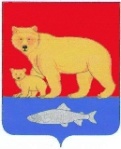 АДМИНИСТРАЦИЯ КАРАГИНСКОГО МУНИЦИПАЛЬНОГО РАЙОНАП О С Т А Н О В Л Е Н И Е«____» ___________  2020 г.     	                	          № ____п. ОссораВ целях подготовки и проведения праздничных мероприятий, посвященных 95-летию образования Карагинского муниципального района в 2021 году,ПОСТАНОВЛЯЮ:1. Утвердить Положение об организационном комитете по подготовке и проведению праздничных мероприятий, посвященных 95-летию образования Карагинского муниципального района (приложение № 1).2. Утвердить состав организационного комитета по подготовке и проведению праздничных мероприятий, посвященных 95-летию образования Карагинского муниципального района (приложение № 2).3. Контроль за исполнением настоящего постановления возложить на заместителя главы администрации Карагинского муниципального района по социальным вопросам.	4. Настоящее постановление вступает в силу после его опубликования на официальном сайте администрации Карагинского муниципального района.Глава Карагинскогомуниципального района						                         В.Н. ГавриловСогласовано:Начальник правового отдела							            Н.А. ЩербинаИсп. Кондратенкова Е.В.Рассылка: 1 – в дело, по 1 – членам комитета, 1 – Кондратенковой Е.В.Приложение № 1к постановлению администрации Карагинского муниципального района от _______________________ № _____ПОЛОЖЕНИЕоб организационном комитете по подготовке и проведению праздничных мероприятий, посвященных 95-летию образования Карагинского муниципального района1. Организационный комитет по подготовке и проведению праздничных мероприятий, посвященных 95-летию образования Карагинского муниципального района, образован для координации действий по подготовке и проведению праздничных мероприятий.2. Организационный комитет в своей работе руководствуется Конституцией РФ, федеральными законами, указами и распоряжениями Президента РФ, Уставом Карагинского муниципального района, постановлениями и распоряжениями главы Карагинского муниципального района, настоящим положением.3. Основными задачами организационного комитета являются:- обеспечение согласованных действий по подготовке и проведению праздничных мероприятий, посвященных 95-летию образования Карагинского муниципального района;- подготовка, утверждение и исполнение плана по подготовке и проведению праздничных мероприятий, посвященных 95-летию образования Карагинского муниципального района;- оказание организационной и методической помощи учреждениям и организациям района в реализации плана мероприятий.4. Организационный комитет для осуществления возложенных на него задач:- рассматривает, согласовывает, утверждает план подготовки и проведения праздничных мероприятий, ход его выполнения органами местного самоуправления и ответственными исполнителями;- осуществляет контроль за ходом подготовки и проведением праздничных мероприятий на территории района.5. Организационный комитет имеет право:- заслушивать информацию органов местного самоуправления, организаций и учреждений, участие которых в подготовке и проведении праздничных мероприятий определено настоящим положением;	- запрашивать у органов местного самоуправления, организаций и учреждений района материалы по подготовке и проведению мероприятий, посвященных 95-летию образования района;- направлять в органы местного самоуправления, организации и учреждения района рекомендации по всем вопросам, связанным с проведением праздничных мероприятий;- приглашать на заседания организационного комитета руководителей органов местного самоуправления, учреждений, организаций.6. Состав организационного комитета утверждается постановлением администрации Карагинского муниципального района.7. Председатель организационного комитета руководит деятельностью комитета, определяет порядок рассмотрения вопросов, вносит предложения об уточнении и обновлении состава комитета, несет персональную ответственность за возложенные на комитет задач.8. В случае отсутствия председателя организационного комитета его функции исполняет заместитель председателя комитета.9. В случае отсутствия одного из членов организационного комитета (отпуск, командировка) его функции исполняет представитель.10. Заседания организационного комитета проводятся по мере необходимости.Приложение № 2к постановлению администрации Карагинского муниципального района от _______________________ № _____С О С Т А В
организационного комитета по подготовке и проведению праздничных мероприятий, посвященных 95-летию образования Карагинского муниципального районаО подготовке и проведении праздничных мероприятий, посвящённых 95-летию образования Карагинского муниципального районаПредседатель организационного комитета-Заместитель главы администрации Карагинского муниципального района по социальным вопросам;Заместитель председателя организационного комитета-Руководитель Аппарата администрации Карагинского муниципального района; Секретарь организационного комитета-Начальник отдела управления делами, организационной, контрольной работы и по взаимодействию с органами МСУ Аппарата администрации Карагинского муниципального района;Члены организационного комитета-Заместитель главы администрации Карагинского муниципального района – руководитель комитета по управлению муниципальным имуществом и ЖКХ;-Руководитель финансового управления администрации Карагинского муниципального района;-Руководитель Управления по выполнению полномочий МО ГП «п. Оссора» администрации Карагинского муниципального района;- Советник сектора по молодежной политике, спорту и туризму администрации Карагинского муниципального района;-Консультант сектора социальной защиты населения администрации Карагинского муниципального района;-Начальник отдела по экономическому развитию и инвестициям администрации Карагинского муниципального района;-Руководитель МКУ Управление образования Карагинского муниципального района (по согласованию);-Руководитель МКУ Управление культуры Карагинского муниципального района (по согласованию);-Главный редактор МУП «Редакция газеты «Карагинские вести» (по согласованию);-Начальник Отделения полиции № 18 Корякского МО МВД России (по согласовании);-Глава МО СП «с. Карага» (по согласованию);-Глава МО СП «с. Ивашка» (по согласованию);-Глава МО СП «с. Тымлат» (по согласованию);-Глава МО СП «с. Ильпырское» (по согласованию).